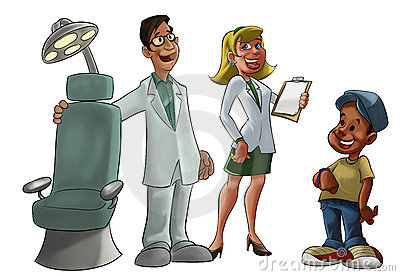 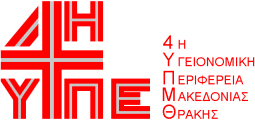 ΠΡΟΓΡΑΜΜΑ ΣΕΜΙΝΑΡΙΟΥ 9:30π.μ.          – Προσέλευση – Υπογραφές10:00-10:30    - Πεπραγμένα 2016-17 _ Στατιστικά στοιχεία.                          Απολογισμός Δράσεων Οδοντιατρικών Ομάδων.                          Ομιλήτρια: Ευγενία Τσιτσίνια                          Συντον. Προγράμματος 4ης Υ.Πε. 10:30-11:30    - Ασφαλής λειτουργία Οδοντιατρείου-Πρόληψη μετάδοσης λοιμώξεων                              (Απολύμανση-Αποστείρωση).                        - Κριτήρια επιλογής ατόμων με αναπηρία για Οδοντιατρική Περίθαλψη υπό                              γενική αναισθησία.                          Ομιλητής:  Σ. Κάλφας                          Καθηγητής Οδοντιατρικής Σχολής Α.Π.Θ.11:30-12:00   Συζήτηση- Διάλειμμα 12:00-13:00     - Διασύνδεση Οδοντιάτρων Κέντρων Υγείας με Νοσοκομειακούς.- Κριτήρια επιλογής ασθενών για Οδοντιατρική Περίθαλψη σε Νοσοκομειακό                              περιβάλλον.                         Ομιλητής:  Ι. Τηλαβερίδης                         Καθηγητής Οδοντιατρικής Σχολής Α.Π.Θ.13:00-14:00    - Πρόληψη Στοματικής Υγείας εντός και εκτός Οδοντιατρείου (Οδηγίες και                            Εφαρμογές)                         Ομιλήτρια: Β. Τοπίτσογλου                         Καθηγήτρια Οδοντιατρικής Σχολής Α.Π.Θ.14:00-14:30    Συζήτηση – Τέλος Σεμιναρίου